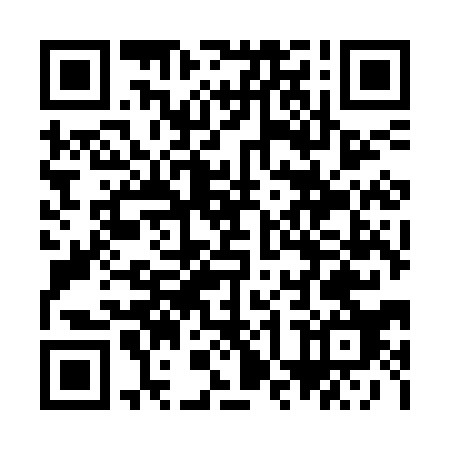 Prayer times for 111 Mile House, British Columbia, CanadaWed 1 May 2024 - Fri 31 May 2024High Latitude Method: Angle Based RulePrayer Calculation Method: Islamic Society of North AmericaAsar Calculation Method: HanafiPrayer times provided by https://www.salahtimes.comDateDayFajrSunriseDhuhrAsrMaghribIsha1Wed3:375:351:036:108:3110:302Thu3:345:331:026:118:3310:323Fri3:315:311:026:128:3410:354Sat3:285:301:026:138:3610:385Sun3:255:281:026:148:3710:416Mon3:225:261:026:158:3910:447Tue3:195:241:026:168:4110:478Wed3:165:231:026:178:4210:499Thu3:135:211:026:188:4410:5210Fri3:115:191:026:198:4510:5411Sat3:105:181:026:208:4710:5512Sun3:095:161:026:218:4910:5513Mon3:085:141:026:228:5010:5614Tue3:085:131:026:238:5210:5715Wed3:075:111:026:248:5310:5816Thu3:065:101:026:258:5510:5817Fri3:055:091:026:268:5610:5918Sat3:055:071:026:268:5811:0019Sun3:045:061:026:278:5911:0120Mon3:035:051:026:289:0011:0121Tue3:035:031:026:299:0211:0222Wed3:025:021:026:309:0311:0323Thu3:025:011:026:319:0511:0424Fri3:015:001:026:319:0611:0425Sat3:014:591:036:329:0711:0526Sun3:004:581:036:339:0811:0627Mon3:004:561:036:349:1011:0628Tue2:594:561:036:349:1111:0729Wed2:594:551:036:359:1211:0830Thu2:594:541:036:369:1311:0831Fri2:584:531:036:369:1411:09